	OBJEDNÁVKA č. OBJ20230037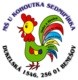 Datum: 20. 4. 2023Objednáváme u Vás:Cena celkem s DPH: 77 800,00 KčDalší obchodní podmínky:Na faktuře uvádějte číslo naší objednávkyV případě splnění požadavků zákona č. 340/2015 Sb. o Registru smluv, bude tato objednávka uveřejněna v celém rozsahu(smlouvy.gov.cz).Cena je splatná na základě faktury ve lhůtě 30 dní od dodání zboží (služeb) nebo doručení faktury, a to ten den, který nastanenejpozději.Preferujeme elektronickou formu faktury ve formátu ISDOCx (www.isdoc.cz)Označení položkyJednotková cena bez DPHMnožstvíSazba DPHCena bez DPHDPHCena s DPH celkeminteraktivní tabuleProBoard 78 2 kusy38 900,00 Kč2,000%77 800,00 Kč0,00 Kč77 800,00 KčObjednávku schválil: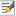 Akceptace objednávky dodavatelem: Objednávku vystavil:Datum:	24.04.2023Jméno:	Akceptací této objednávky potvrzuji, že jsem osobou k tomuto právnímu jednání oprávněnou.